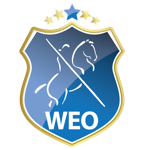 Dressur Kür – Klasse MJeder Reiter stellt sich seine Kür aus den unten genannten Elementen selbst zusammen.Dazu wird die Reihenfolge der Pflichtelemente Wort für Wort zusammen mit den Zahlen in dem „Dressur Bogen Blanco“ neu sortiert. Zwischen den einzelnen Elementen darf der Reiter Weg und Gangart frei wählen (dies wird nicht aufgeschrieben).Der erste und der letzte Punkt sind in der Reihenfolge festgelegt und können nicht verändert werden.1 Das Einreiten im Galopp auf der Mittellinie und das Halten und Grüßen zu Beginn der KürRückwärtsrichten2 Rückwärtsrichten, min. 5 Tritte, danach antraben3 Rückwärtsrichten, min. 5 Tritte, danach angaloppierenÜbergänge4 Außen-/Handgaloppübergänge auf dem Mittelzirkel an 4 Punkten (gleichmäßiger Abstand) Außen-/Handgaloppübergang über fliegenden Wechsel, Hand-/Außengaloppübergang über Schritt oder Trab5 Im Schritt Übergang von Schulterherein (ca. 10m) zu Renvers (ca. 10m) zu Travers (ca. 10m)Schritt6 Ganze Schrittpirouette rechte Hand7 Ganze Schrittpirouette linke Hand8 Vorhandwendung links oder rechtsTrab9 Ganze Traversale rechte Hand10 Ganze Traversale linke Hand11 Renvers und Travers linke oder rechte Hand, min. 12 Meter12 Schulterherein linke oder rechte Hand, min. 12 Meter13 Einfache Zick-Zack-Traversale Galopp14 Außengalopp linke oder rechte Hand durch min. 2 Ecken15 3 Bögen durch die Bahn mit fliegendem Galoppwechsel 16 Volte 8 Meter versammelter Galopp, linke Hand17 Volte 8 Meter versammelter Galopp, rechte Hand18 Kehrtvolte mit fliegendem Wechsel von rechts nach links oder links nach rechts19 Travers auf 10m-Volte rechte oder linke Hand 20 Aus dem Zirkel wechseln mit fliegendem Wechsel im versammelten Galopp21 Durch den Zirkel wechseln mit fliegendem Wechsel im versammelten GaloppArbeitsreiterei22 Auf der Mittellinie: Galopp – Media Volta – Galopp – fliegender Wechsel mittig - Galopp – Media Volta - Galopp23 Auf der Diagonalen: versammelter Galopp – Arbeitsgalopp – versammelter Galopp – fliegender Wechsel auf X – versammelter Galopp – Arbeitsgalopp – versammelter Galopp – ganze Bahn24 Galopp Schulterherein – Trab Schulterherein – Galopp Schulterherein an einer langen Seite25 Galopptravers – Trabtravers - Galopptravers26 Das Aufmarschieren auf der Mittellinie im Galopp und das Halten und Grüßen am Ende der Kür